VOCABULAIREActivité 1 - Appariement En tenant bien compte du contexte, associez les expressions du premier tableau avec les explications données dans le deuxième tableau. Répondez en complétant le tableau ci-dessousActivité 2 : Questions type examen Répondez aux questions suivantes :Que signifie l’expression « jeter son dévolu » ? Que veut dire le narrateur par “Haoua était cette perle rare, métal précieux, bijou doré, sur laquelle j’avais jeté mon dévolu” ?Choisir 5 mots et/ou expressions que le narrateur utilise pour décrire Haoua physiquement. A quel élément Haoua est-elle comparée à la fin du texte ? Utilisez vos propres mots pour décrire les sentiments du narrateur envers Haoua.Activité 3 : CorrespondanceTrouvez les mots du texte qui correspondent aux images.Activité 4 : Antonymes et synonymes Trouver le contraire des mots suivants :Fiche réalisée par :Michèle Bakam, Pretoria High School for Girls Ludivine Salles, IFAS Haoua, la fugitive, PROTASIUS   FICHE APPRENANTNiveaux A2/B1Partie 1 : Présentation de Haoua aux lectricesPartie 1 : Présentation de Haoua aux lectricesMots par ordre de découverte dans la nouvelleNature / genreDéfinition et traductionperlen.f(pearl)doréadj.De couleur jaune / or (golden)jeté mon dévoluv. (jeter son dévolu sur)fixer son choix sur quelqu'un, sur quelque chose (have your heart set on)chairn.fTissu présent sous notre peau (flesh)( un corps) juteuxadj.Quelque chose d'attrayant, en bonne forme (juicy)pulpeuxajd.Qui a de belles formes (luscious)rêvasserien.fUn rêve (a dream)lever du soleilv.Le moment de la journée où le soleil apparaît (sunrise)soupirailn.mFenêtre que l'on trouve dans un sous-sol et qui donne sur la rue (basement window)auben.mLe premier moment de la journée où le soleil se lève (dawn)Aune perle rare1partenaire jeune Bjeune2espace de court dépendant d’une   habitation Cpareille3objet précieux qui sert de parureDrêvasseur4personne aux qualités exceptionnelles Ele rituel5qui s’abandonne à des rêveries Fma chambrette6être attribué à quelqu’un Gchair fraiche 7petit logement privé Hla cour8qui est peu avancée en âge Ibijoux9semblable Jdévolu10une pratique basée sur des coutumesABCDEFGHIJ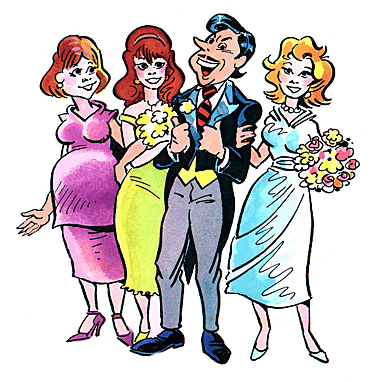 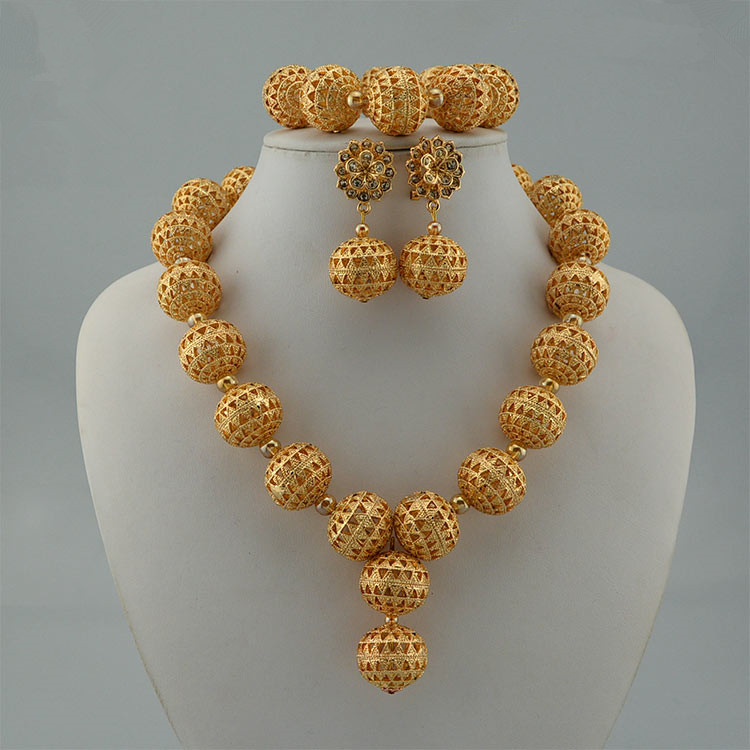 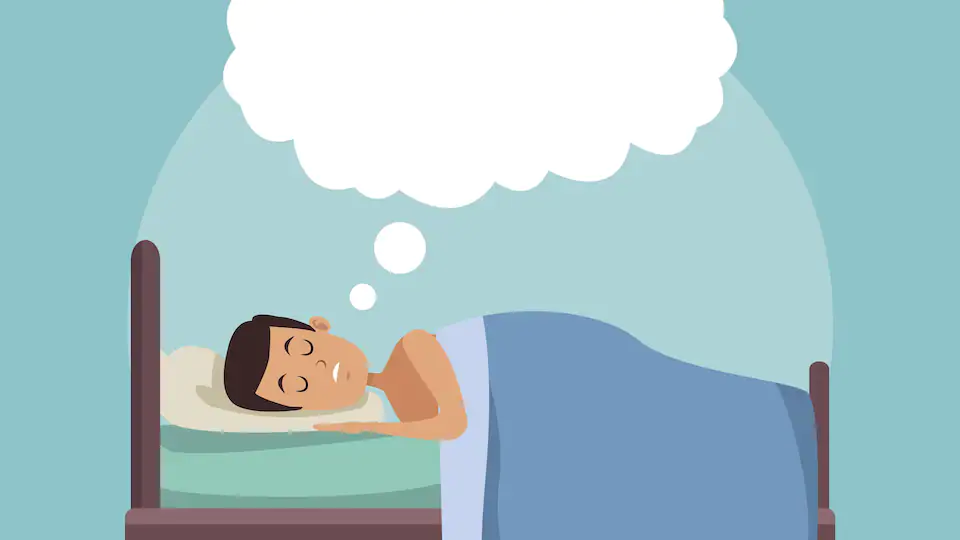 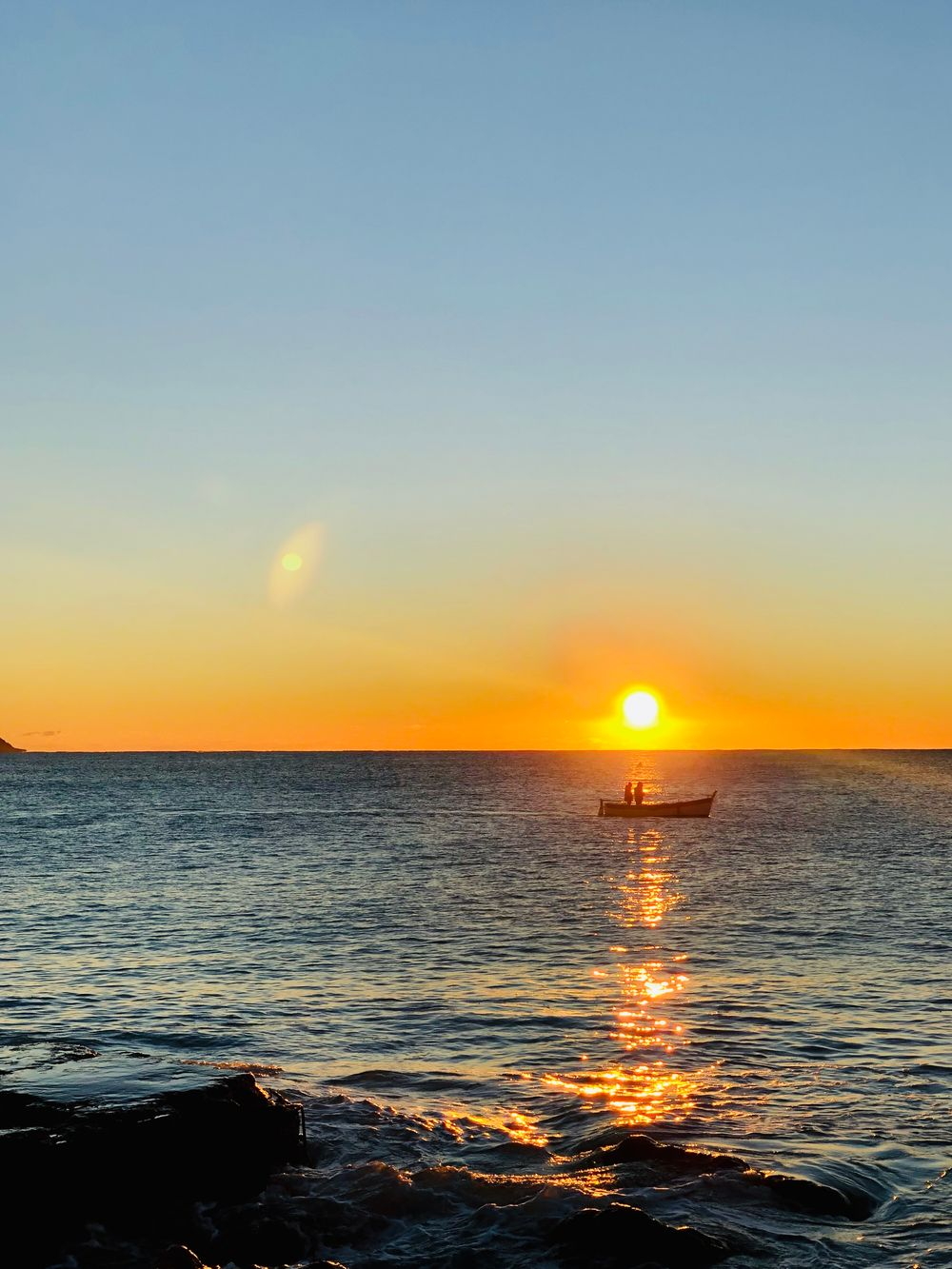 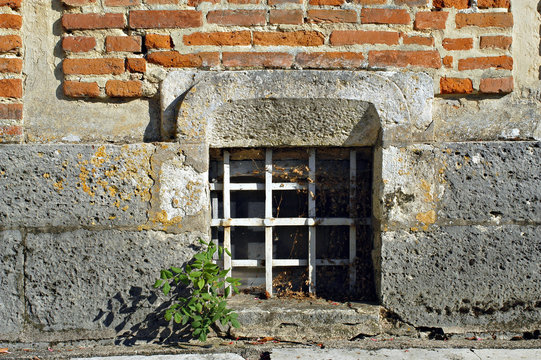 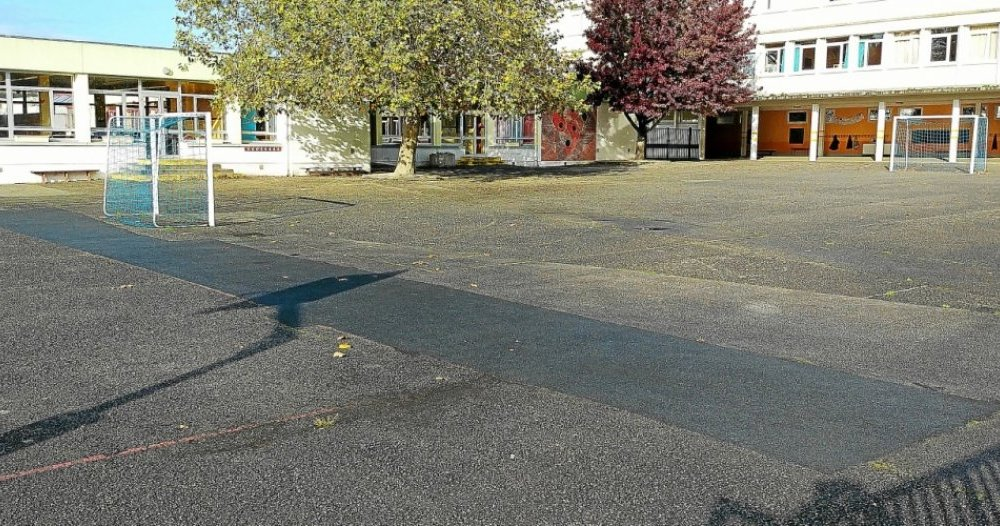 1PolygamiqueAdifférente2aubeBabrupte3jeuneCterne4pareilleDmonogamique5douce Ecrépuscule 5brillant Flaide6belleGvieille 123456